Od: Špráchal Martin <sprachal@visplzen.cz>
Odesláno: pondělí 19. června 2023 14:17
Komu: Kostelecká Gisela <gisela.kostelecka@zsstankova.cz>
Předmět: VIS - objednávkaVážená paní ředitelko,Vaši objednávku akceptujeme.S přáním pěkného dneMartin ŠpráchalObchodní konzultantsprachal@visplzen.cz | +420 777 210 196_______________________________oblast Severovýchod | severovychod@visplzen.cz | +420 377 462 520VIS Plzeň, s.r.o.Farského 14, Plzeň 326 00info@visplzen.cz | +420 377 457 330www.visplzen.cz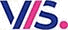 